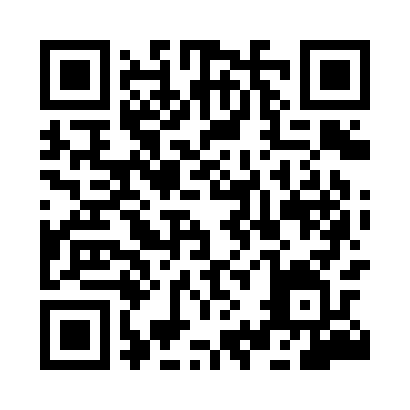 Prayer times for Braciosas, PortugalMon 1 Apr 2024 - Tue 30 Apr 2024High Latitude Method: Angle Based RulePrayer Calculation Method: Muslim World LeagueAsar Calculation Method: HanafiPrayer times provided by https://www.salahtimes.comDateDayFajrSunriseDhuhrAsrMaghribIsha1Mon5:477:171:356:057:559:192Tue5:457:151:356:067:569:213Wed5:437:141:356:077:579:224Thu5:427:121:356:077:589:235Fri5:407:111:346:087:599:246Sat5:387:091:346:088:009:257Sun5:377:081:346:098:019:268Mon5:357:061:336:098:019:279Tue5:337:051:336:108:029:2810Wed5:317:031:336:118:039:3011Thu5:307:021:336:118:049:3112Fri5:287:001:326:128:059:3213Sat5:266:591:326:128:069:3314Sun5:256:571:326:138:079:3415Mon5:236:561:326:138:089:3616Tue5:216:551:316:148:099:3717Wed5:196:531:316:148:109:3818Thu5:186:521:316:158:119:3919Fri5:166:511:316:158:129:4020Sat5:146:491:316:168:129:4221Sun5:136:481:306:168:139:4322Mon5:116:471:306:178:149:4423Tue5:096:451:306:178:159:4524Wed5:086:441:306:188:169:4725Thu5:066:431:306:188:179:4826Fri5:056:421:296:198:189:4927Sat5:036:401:296:198:199:5028Sun5:016:391:296:208:209:5229Mon5:006:381:296:208:219:5330Tue4:586:371:296:218:229:54